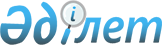 Об утверждении коэффициента зонирования, учитывающего месторасположение объекта налогообложения по Кобдинскому районуПостановление акимата Кобдинского района Актюбинской области от 9 ноября 2020 года № 312. Зарегистрировано Департаментом юстиции Актюбинской области 10 ноября 2020 года № 7616
      Примечание ИЗПИ!

      Настоящее постановление вводится в действие с 01.01.2021.
      В соответствии с пунктом 6 статьи 529 Кодекса Республики Казахстан от 25 декабря 2017 года "О налогах и других обязательных платежах в бюджет" (Налоговый кодекс), статьей 31 Закона Республики Казахстан от 23 января 2001 года "О местном государственном управлении и самоуправлении в Республике Казахстан", акимат Кобдинского района ПОСТАНОВЛЯЕТ:
      1. Утвердить коэффициент зонирования, учитывающий месторасположение объекта налогообложения по Кобдинскому району, согласно приложению.
      2. Признать утратившим силу постановление акимата Кобдинского района от 21 ноября 2019 года № 274 "Об утверждении коэффициентов зонирования, учитывающих месторасположение объекта налогообложения по Кобдинскому району" (зарегистрированное в Реестре государственной регистрации нормативных правовых актов за № 6497, опубликованное 29 ноября 2019 года в эталонном контрольном банке нормативных правовых актов Республики Казахстан в электронном виде).
      3. Государственному учреждению "Кобдинский районный отдел экономики и бюджетного планирования" в установленном законодательством порядке обеспечить:
      1) государственную регистрацию настоящего постановления в Департаменте юстиции Актюбинской области;
      2) размещение настоящего постановления на интернет - ресурсе акимата Кобдинского района, после его официального опубликования.
      4. Контроль за исполнением настоящего постановления возложить на курирующего заместителя акима Кобдинского района.
      5. Настоящее постановление вводится в действие с 1 января 2021 года. Коэффициент зонирования, учитывающий месторасположение объекта налогообложения по Кобдинскому району
					© 2012. РГП на ПХВ «Институт законодательства и правовой информации Республики Казахстан» Министерства юстиции Республики Казахстан
				
      Аким Кобдинского района 

Б. Кулов

      СОГЛАСОВАНО:

      Руководитель республиканского 
государственного учреждения 
"Управление государственных доходов 
по Кобдинскому району"

      ____________ Б. Жекеев

      "__" ___________ 2020 года
Приложение к постановлению Аким Кобдинского района от 9 ноября 2020 года № 312
№
Месторасположение объекта налогообложения
коэффициент зонирования
Кобдинский район
Кобдинский район
Кобдинский район
Кобдинский сельский округ
Кобдинский сельский округ
Кобдинский сельский округ
1
село Кобда
2,6
2
село Курсай
2,1
Акрапский сельский округ
Акрапский сельский округ
Акрапский сельский округ
3
село Акрап
2,25
сельский округ имени И. Билтабанова
сельский округ имени И. Билтабанова
сельский округ имени И. Билтабанова
4
село имени И.Билтабанова
2,35
5
село Кусуткуль
2,1
6
село Байтак
1,75
Бестауский сельский округ
Бестауский сельский округ
Бестауский сельский округ
7
село Бестау
2,35
Булакский сельский округ
Булакский сельский округ
Булакский сельский округ
8
село Алия
2,55
9
село Булак
2,1
Бегалинский сельский округ
Бегалинский сельский округ
Бегалинский сельский округ
10
село Бескудык
2,35
сельский округ имени И. Курманова
сельский округ имени И. Курманова
сельский округ имени И. Курманова
11
село Бегала
2,35
12
село Егиндыбулак
2,35
Жиренкопинский сельский округ
Жиренкопинский сельский округ
Жиренкопинский сельский округ
13
село Жиренкопа
2,25
Жарыкский сельский округ
Жарыкский сельский округ
Жарыкский сельский округ
14
село Жарык
2,2
15
село Ортак
1,75
16
село Канай
1,75
17
село Жаманкол
1,75
Жарсайский сельский округ
Жарсайский сельский округ
Жарсайский сельский округ
18
село Жарсай
2,2
19
село Караганда
1,85
20
село Аксай
2,1
Кызылжарский сельский округ
Кызылжарский сельский округ
Кызылжарский сельский округ
21
село Кызылжар
2,15
22
село Каракемир
2,1
Сарбулакский сельский округ
Сарбулакский сельский округ
Сарбулакский сельский округ
23
село Сарбулак
2,25
Отекский сельский округ
Отекский сельский округ
Отекский сельский округ
24
село Отек
2,25
25
село Жарсай
1,75
Сугалинский сельский округ
Сугалинский сельский округ
Сугалинский сельский округ
26
село Кок уй
1,95
27
село Кугала
2,0
28
село Сугала
1,85
Терисакканский сельский округ
Терисакканский сельский округ
Терисакканский сельский округ
29
село Терисаккан
2,25
30
село Жанаталап
2,2
Талдысайский сельский округ
Талдысайский сельский округ
Талдысайский сельский округ
31
село Талдысай
2,35